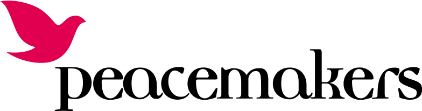 CPD Booking Form 2019/2020Minus Violence Plus PeaceSchool:   Lead Contact:     Email:    School Phone number:   Alternative Contact Number:   Preferred Date of Workshop – Please choose   Please tell us what has attracted you to this trainingI have read the terms and conditions belowSigned  			Date: Terms and ConditionsThe workshops are funded by the West Midlands Police & Crime Commissioner and provided free of charge for the schools.  However we will charge £50 in the event you cancel within seven days of the event, or fail to attend on the day.NotesThe training is at The Priory Rooms 41 Bull Street, Birmingham, B4 6AF.  The building has wheelchair access. If you need disabled parking then please contact us to let us know. We encourage you to use public transport. There is no general parking at the venue, however the Priory Rooms has an arrangement with the NCP Car Park at Londonderry House of about £6 for all day parking. [Londonderry House, Dalton St, Birmingham B4 7LX]. Please contact the Priory Rooms for further information on 0121 236 2317. Refreshments of biscuits, tea, coffee, squash etc will be provided.  Please return to Yvonne Hunt, Office ManagerPeacemakers41 Bull StreetBirminghamB4 6AFTel: 0121 236 4796yvonne@peacemakers.org.ukThank You